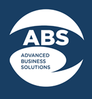   Rruga. “Papa Gjon Pali II” H.1 Nr.19 Tirana, Albania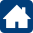                   abs@abs-al.com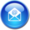                                     Administrator:                                    Gerond Mece						                 +355 4 227 4672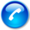                                +355 4 227 4864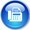                    http://www.abs-al.com ADVANCED BUSINESS SOLUTIONS
ABS ltd is founded on 2002 by a group of Albanian engineers having more than 15-years of experience in the field of Computer Technology and Telecommunications. ABS is ambitious to help organizations make better usage of Information and Communication Technologies. ABS provides high-impact professional services. ABC develops strategies for the establishment, operation and development of data center infrastructure and processes.  ABS trades a very wide range of ICT products like servers, notebooks, workstations, storage, thin computers, active & passive network equipment, cables etc. Whatever your marketing or training requirement is, if it’s associated with video or multimedia or printing, ABS has a solution for you.Why usWe provide ICT solutions and support for business, Govermantal agencies and NGO organizations.Our solutions give to the customers access to modern ICT tools and help them boosting their business effectiveness and efficiency.The support services give them the guarantee of smooth operation of the ICT systems installed.No matter what industry you are in, ABS will take on any ICT challenges.